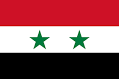 COMMITTEE: Disarmament and International Security Committee (DISEC)COUNTRY: SyriaAGENDA ITEM: Weaponization of Data and Cyber SecurityIn a world of information age notion and concept of security, be it individual or communal or be it national security, persevering information systems against malicious acts and attacks are of utmost importance. This is a domain where privacy of information and data should be respected by all parties involved. Unfortunately, since the beginning of security incidents in our country in 2011, we have exposed to many attacks on our information systems ranging from private businesses to industrial facilities and government and defense establishments. As a result of these infringes, violations and attacks, we have lost many capabilities which support our economy and people. During the war in our country, many critical infrastructures have been cyber attacked and inflicted unprecedented havoc. In order to foil these attacks, we have resorted to relevant UN bodies asking for support but never been responded in a positive way. We have established our own cyber security capabilities within the government to protect ourselves such as The Syrian Electronic Army. However, our success to counter attack towards our data and information systems has always been controversial because of our incompetency and lack of funds. We ask international community to respect the rights of Syrian people and support us in this regard. As the government, we set out some plans and programs to build a comprehensive cyber security infrastructure in order to protect our information systems. Also we are educating people to strength the cyber security in our country. We believe that allocating a budget for cyber security will make the country safer in the future.References:https://en.wikipedia.org/wiki/Syrian_Electronic_Armyhttps://css.ethz.ch/content/dam/ethz/special-interest/gess/cis/center-for-securities-studies/pdfs/Cyber-Reports-2017-05.pdf